“Faith Alive!”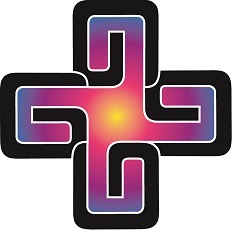 Upstate New York Synod’s commitment to being Grounded, Growing, Giving & Graced People Grounded in Christ JesusVerse to learn by heart: “Do not neglect to show hospitality to strangers, for by doing that some have entertained angels without knowing it.” Hebrews 13:2Growing in our WitnessEver wonder what we (the ELCA…that is you) are doing for immigrants and refugees.  Google LIRS.org and check it out.Giving from our AbundanceNotice ways your community offers hospitality.  Find ways to participate in that welcome.  Consider donating time or resources to local helping agencies.Graced for the sake of the WorldCommit to one new way of hospitality and welcome this monthSaying Yes to GodThis spot is for YOU!  Yes YOU!  This a place we want to highlight all the ways people in this synod are saying ”yes” to God.We want your stories.  We want them all.  We want to hear what God is up to in your life right now.  How do you stay grounded in Jesus’.  What is God forming in your life, in your work, in your world?Send them to lkochanski@upstatenysynod.org and they may be featured in a future publication